09.00 – 09.30Регистрация участников09.30 – 10.30Нормативно-правовая база таможенного регулирования. Новые принципы таможенного администрирования в связи с вступлением в силу нового Таможенного кодекса ЕАЭС. Практика взаимодействия регулирующих таможенных органов и компаний – участников ВЭД. 
Искоскова М.В. – начальник отдела таможенного законодательства Департамента таможенного законодательства и правоприменительной практики Евразийской экономической комиссии.10.30 – 11.30Информационные технологии на пути оптимизации таможенного администрирования и развития ВЭД. Электронное декларирование как основа для дальнейшего внедрения новых таможенных технологий и автоматическое совершение операций. Развитие инвестиционного климата в России.
Степин М.П. – заместитель начальника Отдела таможенных процедур и таможенного контроля Домодедовской таможни. 11.30 – 11.4011.40 – 13.10Изменения в регулировании вопросов таможенной стоимости. Споры в связи с определением таможенной стоимости.
Артемьев А.А. – представитель Министерства финансов РФ; доцент кафедры «Налоги и налогообложение» Финансового университета при Правительстве РФ.13.10 – 13.5013.50 – 14.50Уполномоченный экономический оператор – новый уровень сотрудничества таможни и участников ВЭД. 
Донцова Г.Н. – эксперт Ассоциации экспресс-перевозчиков, член Рабочей группы ЕЭК по развитию института уполномоченного экономического оператора.14.50 – 15.50Новации в части классификации товаров. Споры, связанные с классификацией товаров в соответствии с ТН ВЭД ТС. 
Косов А.А. – партнер, глава практики таможенного права и внешнеторгового регулирования Юридической компании «Пепеляев Групп».15.50 – 16.0016.00 – 17.00Процедурные вопросы: возможность оспаривания акта по результатам таможенной проверки или требования об уплате таможенных платежей. Оспаривание пени. Споры в связи с возвратом излишне уплаченных или взысканных таможенных платежей. Сроки для возврата. Начисление процентов на возвращаемые суммы.
Новокшонов И.Б. – к.ю.н., старший юрист, ООО «Пепеляев Групп».17.00 – 18.00Привлечение к административной ответственности за нарушение таможенных правил. Досудебная практика таможенных споров. Ведомственное и судебное обжалование в таможенной сфере.
Михеенкова М.А. – адвокат, к.ю.н. (Кафедра уголовного процесса, правосудия и прокурорского надзора юридического факультета МГУ им. М.В.Ломоносова), член группы разрешения споров московского офиса юридической фирмы Dentons.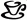 